附件活动举办的具体地点及乘车路线一、举办地点酒店名称：成都刘家花园（成都刘家庄苑酒店管理有限公司）酒店地址：成都市锦江区三圣乡成龙大道2801号酒店电话：028-84678411酒店位置图：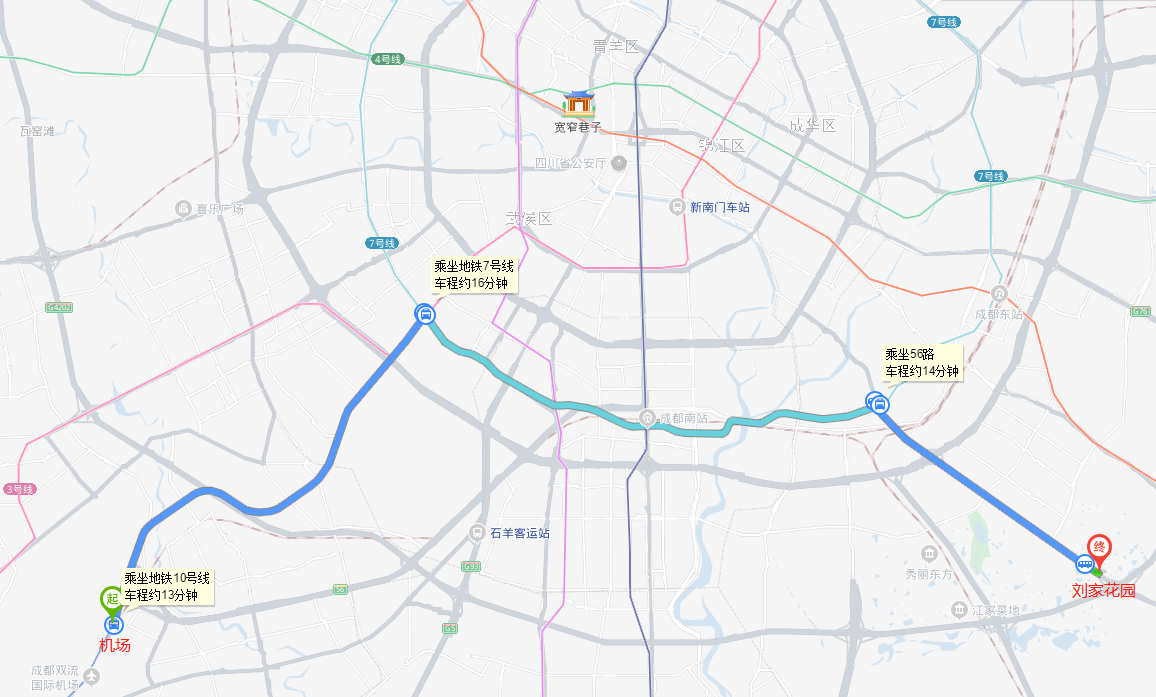 二、乘车路线（一）成都双流国际机场方向公交：乘坐地铁10号线在太平园站换乘地铁7号线（外环），在四川师大站下车，从C2口出站，步行320米到达成龙路公交站换乘56路（或343路）在红砂村公交站下车。步行400米即到，用时大约1小时10分钟。 出租车：机场距酒店大约24公里，用时大约40分钟。（二）成都东站方向公交：乘坐地铁2号线（龙泉驿方向），在洪河站下车（A2口出），在公交地铁洪河站（A2口）站换乘855路，在成龙大道中站下车，步行600米即到，用时大约45分钟。出租车：成都东站距酒店大约9公里，用时大约20分钟。（三）成都南站方向公交：乘坐地铁7号线（外环），在四川师大站下车，从C2口出站，步行320米到达成龙路公交站换乘56路（或343路）在红砂村公交站下车。步行400米即到，用时大约50分钟。 出租车：成都东站距酒店大约20公里，用时大约35分钟。